                          Business Planning Canvas                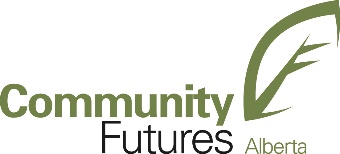                           Business Planning Canvas                                          Business Planning Canvas                                          Business Planning Canvas                                          Business Planning Canvas                                          Business Planning Canvas                                          Business Planning Canvas                Idea Idea Idea Idea Idea Idea Idea 2a. Value Proposition 3a. Customers 4. SWOT5a. Revenue sources (income)6a. Key Resources (what)7. Costs and Financing 8. To do list and timelines 2b. Competitors (strengthsand weaknesses)3b. Customer Relationship4. SWOT5b. Cost structure (expenses)6b. Key Partners (who)7. Costs and Financing 8. To do list and timelines 